РАБОЧАЯ ПРОГРАММАучителя русского языка и литературы высшей квалификационной категорииТолкачёвой Светланы Вячеславовныпо учебному предмету «Родной (русский) язык» в 7 классе2022 - 2023 учебный годПОЯСНИТЕЛЬНАЯ ЗАПИСКА Настоящая программа по родному (русскому) языку для 7 класса составлена в соответствии со следующими нормативно-правовыми документами:Федеральный закон от 29 декабря 2012 года № 273 «Об образовании в Российской Федерации»;Приказ Министерства образования и науки РФ от 06.10.2009 г. № 373 (ред. от 26.11.2010) «Об утверждении и введении в действие федерального государственного образовательного стандарта основного общего образования»;Приказ министра образования Московской области от 22.05.2015 № 270 «О введении федерального государственного образовательного стандарта основного общего образования в плановом режиме в общеобразовательных организациях в Московской области»;Постановление Главного государственного санитарного врача России от 24.11.2015 № 81 О внесении изменений № 3 в СанПиН 2.4.2.2821-10 "Санитарно-эпидемиологические требования к условиям и организации обучения, содержания в общеобразовательных организациях";Постановление Главного государственного санитарного врача Российской Федерации от 28.09.2020 «Об утверждении санитарных правил СП 2.4.3648-20 «Санитарно-эпидемиологические требования к организации воспитания и обучения, отдыха и оздоровления детей и молодежи»;Приказ Минпросвещения России от 23 декабря 2020 года №766 «О внесении изменений в федеральный перечень учебников, допущенных к использованию при реализации имеющих государственную аккредитацию образовательных программ начального общего, основного общего, среднего общего образования организациями, осуществляющими образовательную деятельность, утвержденный приказом Министерства просвещения Российской Федерации от 20 мая 2020 г. № 254»;Основная образовательная программа основного общего образования ОАНО «Гимназия имени Петра Первого»;Учебный план ОАНО «Гимназия имени Петра Первого» на 2022-2023 учебный год;Программа (ФГОС) Александрова О. М. Русский родной язык. Примерные рабочие программы. 5–9 классы: учеб. пособие для общеобразовательных организаций / О. М.   Александрова, Ю. Н. Гостева, И. Н. Добротина; под ред.  О. М. Александровой.  –  М.: Просвещение, 2020.                      ЦЕЛИ ИЗУЧЕНИЯ УЧЕБНОГО ПРЕДМЕТАВ курсе родного русского языка актуализируются следующие цели:воспитание гражданина и патриота; формирование представления о русском языке как духовной, нравственной и культурной ценности народа; осознание национального своеобразия русского языка; формирование познавательного интереса, любви, уважительного отношения к русскому языку, а через него - к родной культуре; воспитание ответственного отношения к сохранению и развитию родного языка, формирование волонтёрской позиции в отношении популяризации родного языка; воспитание уважительного отношения к культурам и языкам народов России; овладение культурой межнационального общения;совершенствование коммуникативных умений и культуры речи, обеспечивающих свободное владение русским литературным языком в разных сферах и ситуациях его использования; обогащение словарного запаса и грамматического строя речи учащихся; развитие готовности и способности к речевому взаимодействию и взаимопониманию, потребности к речевому самосовершенствованию;углубление и при необходимости расширение знаний о таких явлениях и категориях современного русского литературного языка, которые обеспечивают его нормативное, уместное, этичное использование в различных сферах и ситуациях общения; о стилистических ресурсах русского языка; об основных нормах русского литературного языка; о национальной специфике русского языка и языковых единицах, прежде всего о лексике и фразеологии с национально-культурной семантикой; о русском речевом этикете;совершенствование	умений 	опознавать и анализировать,классифицировать языковые факты, оценивать их с точки зрения нормативности, соответствия ситуации и сфере общения; умений работать с текстом, осуществлять информационный поиск, извлекать и преобразовывать необходимую информацию;развитие проектного и исследовательского мышления, приобретение практического опыта исследовательской работы по русскому языку, воспитание самостоятельности в приобретении знаний.ОБЩАЯ ХАРАКТЕРИСТИКА УЧЕБНОГО ПРЕДМЕТА                                             «Родной (русский) язык»Русский язык — это родной язык русского народа, государственный язык Российской Федерации; средство межнационального общения, консолидации и единения народов России; основа формирования гражданской идентичности и толерантности в поликультурном обществе.Метапредметные образовательные функции родного языка определяют универсальный, обобщающий характер воздействия предмета «Родной (русский) язык» на формирование личности ребенка в процессе его обучения в школе. Родной (русский) язык является основой развития мышления, воображения, интеллектуальных и творческих способностей обучающихся; основой самореализации личности, развития способности к самостоятельному усвоению новых знаний и умений, включая организацию учебной деятельности. Родной язык является средством приобщения к духовному богатству русской культуры и литературы, основным каналом социализации личности, приобщения ее к культурно-историческому опыту человечества. Будучи формой хранения и усвоения различных знаний, русский язык неразрывно связан со всеми школьными предметами, влияет на качество их усвоения, а в дальнейшем на качество овладения профессиональными навыками. Умение общаться, добиваться успеха в процессе коммуникации, высокая социальная и профессиональная активность являются теми характеристиками личности, которые во многом определяют достижения человека практически во всех областях жизни, способствуют его социальной адаптации к изменяющимся условиям современного мира. Родной (русский) язык является основой формирования этических норм поведения ребенка в разных жизненных ситуациях, развития способности давать аргументированную оценку поступкам с позиций моральных норм.В системе образования учебный предмет «Родной (русский) язык» занимает особое место. Он является не только объектом изучения, но и средством обучения. Как средство познания действительности русский язык обеспечивает развитие интеллектуальных и творческих способностей обучающихся, развивает его абстрактное мышление, память и воображение, формирует навыки самостоятельной учебной деятельности, самообразования и самореализации личности. МЕСТО ПРЕДМЕТА В УЧЕБНОМ ПЛАНЕРабочая программа учебного курса «Родной (русский) язык» для общеобразовательных организаций с обучением на русском языке для 7 класса составлена из расчёта часов, указанных в учебном плане. Учебный курс «Родной (русский) язык» для общеобразовательных организаций с обучением на русском языке в 7 классе изучается в объёме 17 часов, при нагрузке 0,5 часа в неделю. В гимназии это предмет изучается в первом полугодии.Программа реализуется за счет урочной формы организации образовательного процесса.    ПЛАНИРУЕМЫЕ ОБРАЗОВАТЕЛЬНЫЕ РЕЗУЛЬТАТЫ Предметные результатыОбучающийся научится:- взаимодействовать с окружающими людьми в ситуациях формального и неформального межличностного и межкультурного общения;- понимать определяющую роль языка в развитии интеллектуальных и творческих способностей личности в процессе образования и самообразования;- использовать коммуникативно-эстетические возможности родного (русского) языка;- проводить различные виды анализа слова (фонетического, морфемного, словообразовательного, лексического, морфологического), синтаксического анализа словосочетания и предложения, а также многоаспектного анализа текста;- использовать в речевой практике при создании устных и письменных высказываний стилистические ресурсы лексики и фразеологии родного языка, основные нормы родного языка (орфоэпические, лексические, грамматические, орфографические, пунктуационные), нормы речевого этикета и стремиться к речевому самосовершенствованию;- осознавать коммуникативно-эстетические возможности родного (русского) языка на основе изучения выдающихся произведений культуры своего народа, российской и мировой культуры;Обучающийся получит возможность научиться:- систематизировать научные знания о родном языке; осознавать взаимосвязь его уровней и единиц;- использовать активный и потенциальный словарный запас, использовать в речи грамматические средства для свободного выражения мыслей и чувств на родном языке учитывая ситуацию и стиль общения;       - ответственности за языковую культуру как общечеловеческую ценность.       - аргументировать свое мнение и оформлять его словесно в устных и письменных высказываниях разных жанров, создавать развернутые высказывания аналитического и интерпретирующего характера, участвовать в обсуждении прочитанного, сознательно планировать свое досуговое чтение;- владеть процедурами смыслового и эстетического анализа текста на основе понимания принципиальных отличий литературного художественного текста от научного, делового, публицистического и т.п., уметь воспринимать, анализировать, критически оценивать и интерпретировать прочитанное, осознавать художественную картину жизни, отраженную в литературном произведении, на уровне не только эмоционального восприятия, но и интеллектуального осмысления.Метапредметные результаты Обучающийся научится:коммуникативные УУД:- излагать письменно свою мысль с соблюдением норм оформления текста по заданным образцам;- начинать, поддерживать и заканчивать диалог в соответствии с заданными нормами речи, темой обсуждения и целью общения;- следовать заданной процедуре группового обсуждения;- фиксировать итоговый продукт (результат) коммуникации;познавательные УУД:- из представленной информации выбирать ту, которая необходима для решения поставленной задачи;- самостоятельно формулировать вопросы, ответы на которые необходимо получить;- пользоваться справочником, энциклопедией, СМИ; ориентироваться в книге по содержанию, а на сайте по ссылкам;- оценивать найденную информацию согласно предложенным критериям;- воспринимать основное содержание фактической/оценочной информации в результате прочтения специально составленного текста, монологе, диалоге, дискуссии (группа), определяя тему и основную мысль;- воспринимать требуемое содержание фактической/оценочной информации в монологе, диалоге, дискуссии (группа), извлекая необходимую фактическую информацию, определяя причинно-следственные связи;- излагать полученную информацию по заданным вопросам;            - находить вывод и аргументы в предложенном источнике информации;- делать вывод на основе полученной информации и приводить несколько аргументов или данных для его подтверждения;- составлять алгоритмы;- использовать предложенный алгоритм действий;- использовать предложенные ресурсы, для выполнения алгоритма действий;- составлять целое из частей;- самостоятельно достраивать целое с восполнением недостающих компонентов;         регулятивные УУД:-ставить учебные задачи (самостоятельно/с помощью преподавателя);- использовать предложенный план для решения поставленной задачи или достижения цели;- осуществлять пошаговый и итоговый контроль (самостоятельно/с помощью преподавателя);- оценивать свое задание по следующим параметрам: легко выполнять, возникли сложности при выполнении; Личностные  результатыУ обучающегося будут сформированы:- понимание родного (русского) языка как одной из основных национально-культурных ценностей русского народа; определяющей роли родного языка в развитии интеллектуальных, творческих способностей и моральных качеств личности; его значения в процессе получения школьного образования;- осознание эстетической ценности родного (русского) языка; уважительное отношение к родному языку, гордость за него; потребность сохранить чистоту русского языка как явления национальной культуры; стремление к речевому самосовершенствованию;- достаточный объём словарного запаса и усвоенных грамматических средств для свободного выражения мыслей и чувств в процессе речевого общения; способность к самооценке на основе наблюдения за собственной речью.           Обучающийся получит возможность для формирования:-  гражданской идентичности: патриотизма, уважения к Отечеству, прошлое и настоящее многонационального народа России; осознание своей этнической принадлежности, знание истории, языка, культуры своего народа, своего края, основ культурного наследия народов России и человечества; усвоение гуманистических, демократических и традиционных ценностей многонационального российского общества; воспитание чувства ответственности и долга перед Родиной;- осознанного выбора и построения дальнейшей индивидуальной траектории образования на базе ориентировки в мире профессий и профессиональных предпочтений, с учётом устойчивых познавательных интересов, а также на основе формирования уважительного отношения к труду, развития опыта участия в социально значимом труде;-  целостного мировоззрения, соответствующего современному уровню развития науки и общественной практики, учитывающего социальное, культурное, языковое, духовное многообразие современного мира;-  освоения социальных норм, правил поведения, ролей и форм социальной жизни в группах и сообществах, включая взрослые и социальные сообщества;-  развития морального сознания и компетентности в решении моральных проблем на основе личностного выбора, формирование нравственных чувств и нравственного поведения, осознанного и ответственного отношения к собственным поступкам;- коммуникативной компетентности в общении и сотрудничестве со сверстниками, взрослыми в процессе образовательной, общественно полезной, учебно-исследовательской, творческой и других видов деятельности.                     СОДЕРЖАНИЕ УЧЕБНОГО ПРЕДМЕТА                            ТЕМАТИЧЕСКОЕ ПЛАНИРОВАНИЕ Формы контроля:промежуточный: тестирование.итоговый: контрольная работа.                      КАЛЕНДАРНО-ТЕМАТИЧЕСКОЕ ПЛАНИРОВАНИЕ учебного курса «Родной (русский) язык»(7 класс)                 УЧЕБНО-МЕТОДИЧЕСКОЕ ОБЕСПЕЧЕНИЕ                                            Используемый учебно-методический комплекс (УМК) (ФГОС) Русский родной язык. 7 класс. Учеб.  Пособие для общеобразовательных организаций/ (О. М, Александрова и др.). – М.: Просвещение, 2019.     Общеобразовательная автономная некоммерческая организация                           «Гимназия имени Петра Первого»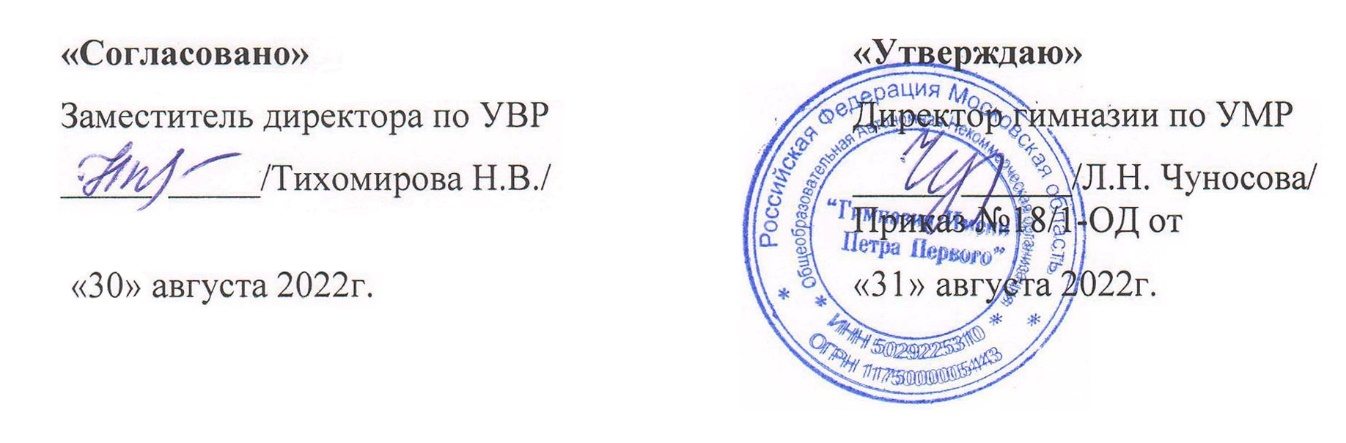 Раздел программыСодержание учебного предметаРаздел 1. ЯЗЫК И КУЛЬТУРАРусский язык как развивающееся явление. Связь исторического развития языка с историей общества. Факторы, влияющие на развитие языка: социально-политические события и изменения в обществе, развитие науки и техники, влияние других языков. Устаревшие слова как живые свидетели истории. Историзмы как слова, обозначающие предметы и явления предшествующих эпох, вышедшие из употребления по причине ухода из общественной жизни обозначенных ими предметов и явлений, в том числе национально-бытовых реалий. Архаизмы как слова, имеющие в современном русском языке синонимы. Группы лексических единиц по степени устарелости. Перераспределение пластов лексики между активным и пассивным запасом слов. Актуализация устаревшей лексики в новом речевой контексте (губернатор, диакон, ваучер, агитационный пункт, большевик, колхоз и т.п.). Лексические заимствования последних десятилетий. Употребление иноязычных слов как проблема культуры речи.Раздел 2. КУЛЬТУРА РЕЧИОсновные орфоэпические нормы современного русского литературного языка. Нормы ударения в полных причастиях‚ кратких формах страдательных причастий прошедшего времени‚ деепричастиях‚ наречиях. Нормы постановки ударения в словоформах с непроизводными предлогами (на дом‚ на гору) Основные лексические нормы современного русского литературного языка. Паронимы и точность речи. Смысловые различия, характер лексической сочетаемости, способы управления, функционально- стилевая окраска и употребление паронимов в речи. Типичные речевые ошибки‚ связанные с употреблением паронимов в речи. Основные грамматические нормы современного русского литературного языка. Типичные ошибки грамматические ошибки в речи. Глаголы 1 лица единственного числа настоящего и будущего времени (в том числе способы выражения формы 1 лица настоящего и будущего времени глаголов очутиться, победить, убедить, учредить, утвердить)‚ формы глаголов совершенного и несовершенного вида‚ формы глаголов в повелительном наклонении. Нормы употребления в речи однокоренных слов типа висящий – висячий, горящий – горячий. Варианты грамматической нормы: литературные и разговорные падежные формы причастий‚ деепричастий‚ наречий. Отражение вариантов грамматической нормы в словарях и справочниках. Литературный и разговорный варианты грамматической норм (махаешь – машешь; обусловливать, сосредоточивать, уполномочивать, оспаривать, удостаивать, облагораживать). Речевой этикет Русская этикетная речевая манера общения: умеренная громкость речи‚ средний темп речи‚ сдержанная артикуляция‚ эмоциональность речи‚ ровная  интонация. Запрет на употребление грубых слов, выражений, фраз. Исключение категоричности в разговоре. Невербальный (несловесный) этикет общения. Этикет использования изобразительных жестов. Замещающие и сопровождающие жесты.Раздел 3. РЕЧЬ. РЕЧЕВАЯ ДЕЯТЕЛЬНОСТЬ. ТЕКСТ.Язык и речь. Виды речевой деятельности. Традиции русского речевого общения. Коммуникативные стратегии и тактики устного общения: убеждение, комплимент, уговаривание, похвала, Самопрезентация и др., сохранение инициативы в диалоге, уклонение от инициативы, завершение диалога и др. Текст как единица языка и речи Текст, основные признаки текста: смысловая цельность, информативность, связность. Виды абзацев. Основные типы текстовых структур: индуктивные, дедуктивные, рамочные (дедуктивно-индуктивные), стержневые (индуктивно-дедуктивные) структуры. Заголовки текстов, их типы. Информативная функция заголовков. Тексты аргументативного типа: рассуждение, доказательство, объяснение. Функциональные разновидности языка Разговорная речь. Беседа. Спор, виды споров. Правила поведения в споре, как управлять собой и собеседником. Корректные и некорректные приёмы ведения спора. Публицистический стиль. Путевые записки. Текст рекламного объявления, его языковые и структурные особенности. Язык художественной литературы. Фактуальная и подтекстная информация в текстах художественного стиля речи. Сильные позиции в художественных текстах. Притча.№ п/пРаздел программыКоличество часовИз нихИз них№ п/пРаздел программыКоличество часовРазвитие речиКонтроль знаний1.Язык и культура4102.Культура речи821 (КР № 1)3. Речь. Речевая деятельность. Текст611 (КР ИТОГ)ИТОГО1842№ п/пТема занятияКоличество часовДата проведенияДата проведения№ п/пТема занятияКоличество часовпо планупо фактуРаздел 1. ЯЗЫК И КУЛЬТУРАРаздел 1. ЯЗЫК И КУЛЬТУРА41. Русский язык как развивающаяся система (факторы, влияющие на развитие языковой системы, связь развития языка  с историческим развитием общества)12.092.Устаревшие слова как живые свидетели историиРР. Историзмы и архаизмы в русском языке: понятие, особенности, роль18.093Исконно русская и заимствованная лексика русского языка. Заимствованная лексика из славянских и неславянских языков115.094.РР. Диспут «Неоправданное употребление иноязычных слов как проблема культуры речи»129.09Раздел 2. КУЛЬТУРА РЕЧИРаздел 2. КУЛЬТУРА РЕЧИ85.Понятие о русском литературном языке. Языковые нормы: понятие, классификация, функции11.106Основные орфоэпические нормы современного русского литературного языка (нормы ударения в полных причастиях‚ кратких формах страдательных причастий прошедшего времени‚ деепричастиях‚ наречиях. Нормы постановки ударения в словоформах с непроизводными предлогами (на дом‚ на гору)113.107РР. Основные лексические нормы современного русского литературного языка120.108РР. Паронимы и точность речи127.109Основные грамматические нормы современного русского литературного языка13.1110 Грамматические нормы употребления глагольных форм110.1111Варианты грамматической нормы: литературные и разговорные падежные формы причастий‚ деепричастий‚ наречий. Их отражение в словарях и справочниках.122.1112Контрольная работа№ 1 «Нормы современного русского языка»124.11Раздел 3. РЕЧЬ. РЕЧЕВАЯ ДЕЯТЕЛЬНОСТЬ. ТЕКСТ.Раздел 3. РЕЧЬ. РЕЧЕВАЯ ДЕЯТЕЛЬНОСТЬ. ТЕКСТ.613.РР. Язык и речь. Виды речевой деятельности11.1214.Текст как единица языка и речи. Основные признаки текста: смысловая цельность, информативность, связность. Виды абзацев115Тексты аргументативного типа: рассуждение, доказательство, объяснение18.1216РР. Практикум по конструированию текстов аргументативного типа115.1217Контрольная работа№ 2 (итоговая)122.1218Итоговый урок127.12